Наказ «Ремонт межквартального проезда по пр. Ватутина, 8а – ул. Королева, 7а, 5».Поступил во время предвыборной кампании в сентябре 2018 года от жителей избирательного округа №9 Белгорода депутату Палесике Максиму Васильевичу.Исполнен в 2019 году.Работы выполнены  за счёт областного и городского бюджетов. Финансирование составило 5 млн 031 тыс. рублей.Депутат по избирательному округу №9 Максим Палесика:- Это очень важный участок для проезда транспорта на нашем округе, транспортный поток здесь огромен. В 2019 году сделали проезд и реконструировали пешеходные дорожки. Жителям микрорайона стало удобно передвигаться с детскими колясками, комфортно добираться в магазины и к остановочным комплексам.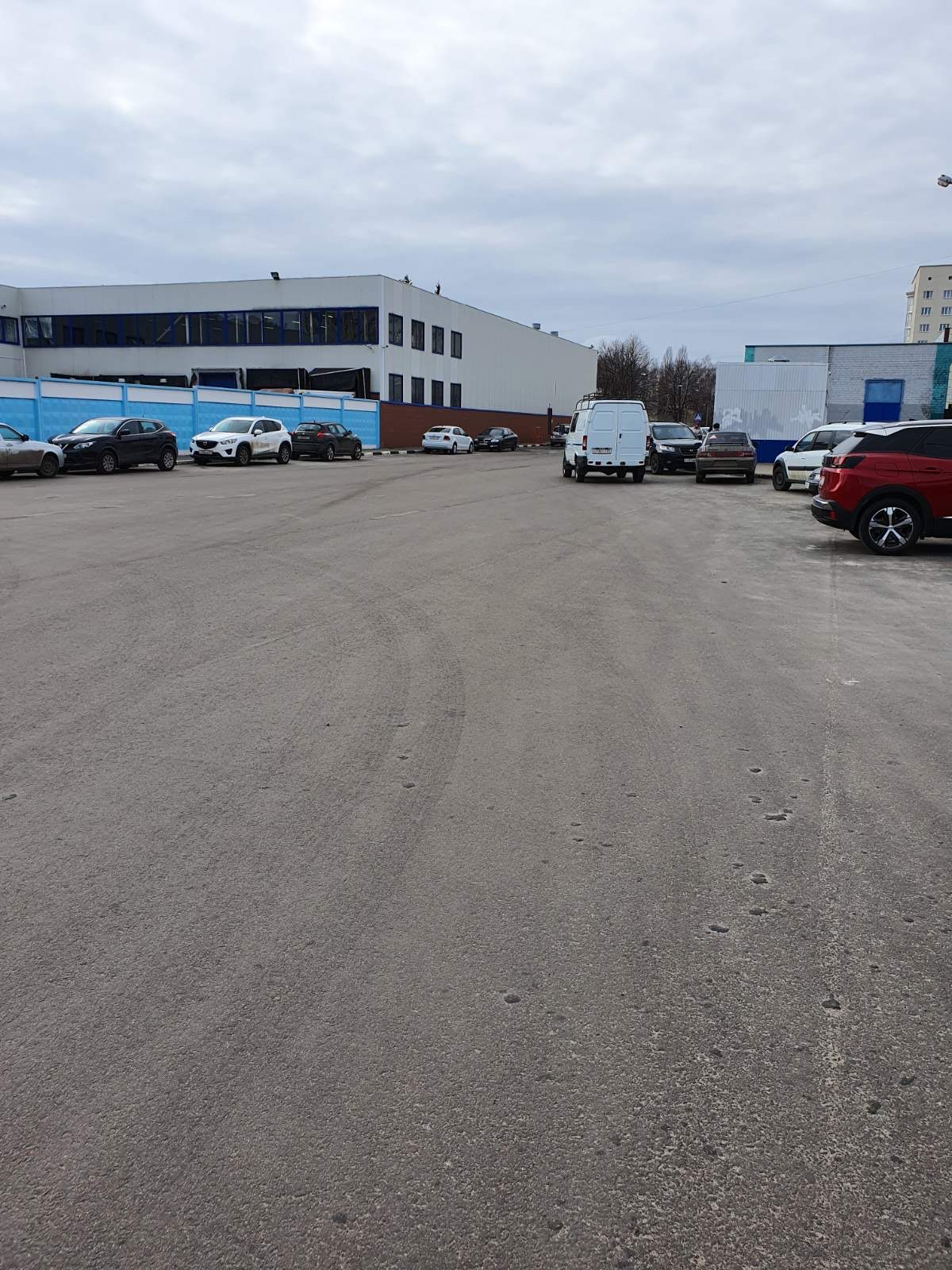 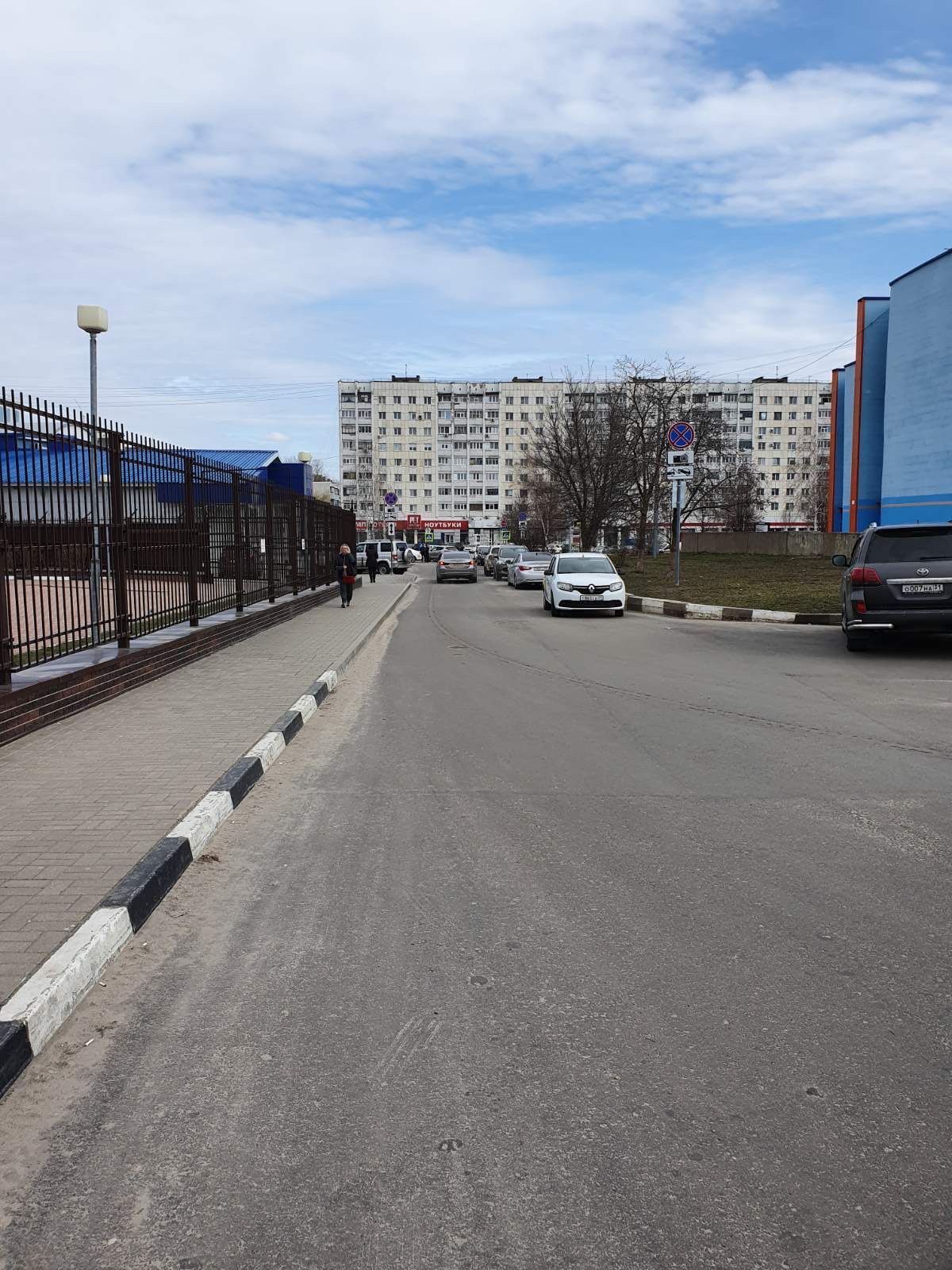 